KAMAL 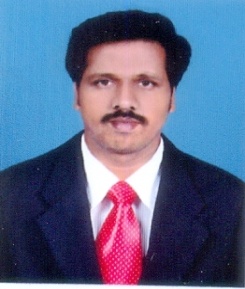 Deira, Dubai.C/o- Cell: +971505891826E-Mail: kamal.345268@2freemail.com CAREER OBJECTIVE     	 To work with a professional managed organization in a position where the work is challenging and there is operational freedom to achieve the objects/goals. The position should provide opportunity for learning and growth.PROFESSIONAL SKILLJob Role	: Sales Executive		Organization	: TCDS Computers Period		: 2016- PresentJob Responsibilities:Selling IT Hardwares, Telecommunications, broad band connections, software, Wi-Fi Devices, Network devices, Laptop & Desktop Accessories.Keeping up to date with the developments of new technologies.Identifying and making contact of new prospective clients.Answering any Technical IT Questions that clients may haveComing up with new strategies to increase sales.Arranging for after/post sale supports to clients .Once sale has been made then advising clients on IT implementation and training.Planning, developing and implementing of field sales action plans.Job Role	: System Analyst cum Operator Grade-IIOrganization	: B S ABDUR RAHMAN University 			Period		: 2013-2016    Job Responsibilites:Monitoring the Rack and High End blade Servers in Data Centre. Routers, switches.Prepare the college lab systems for online exams conducted by government.Maintain the college campus internet LAN, WAN and extranet.Troubleshoot the lab systems software and hardware.                                Problem solving in IP address related errors.Installation of Printers and Scanners.Data Entry Operator		Govt Caste Wise Census		Oct-Dec 2011Data Entry work of Peoples Caste Wise Census.Report and send the collected Data to the Government.DCHN (Diploma in Computer Hardware and Networking).EDUCATIONAL QUALIFICATIONSEDUCATIONAL QUALIFICATIONMsc.,Cs( Computer Science)      AVS college of Arts and Science 70% (May-2013).BCA ( Bachelor of Computer Applications)     Gem Gates Arts and Science College 73% (May-2011).HSC- State Board Of Higher Secondary School 71% (Mar-2003).SSLC- State Board of High School 85% (Mar-2001). PERSONAL PROFILEDate of Birth	            	: 09.04.1986Marital Status 			: MarriedNationality			: IndianReligion			: Muslim Languages Known		: English, Tamil and Malayalam                                                      DECLARATION            I hereby declare that the information given here with is correct to my knowledge and I will responsible for any discrepancy.